§13063-D.  Grants to municipalities to retain mature or dominant employersThe commissioner shall authorize grants to municipalities for the purpose of assisting those municipalities to retain mature or dominant employers, as defined in rules adopted by the commissioner, especially manufacturing firms presently located in the State.  In awarding grants under this section, the commissioner shall consider the economic health of the region in which the municipality is located, the economic and social impacts that would be or have been created by the loss of the mature or dominant employer and the likelihood of returning that employer to a financially viable condition.  In awarding any grant under this section, the commissioner shall take appropriate measures to ensure accountability and a positive return on the public's investment.  To the extent that grant funds have been transferred from the Job Retention Program in accordance with section 13063‑C, subsection 4, the commissioner shall give priority to projects that are reasonably expected to return a former certified retained business, as defined in section 13063‑C, to financial viability or its facilities to appropriate productive use.  Rules adopted pursuant to this section are routine technical rules as defined in chapter 375, subchapter II‑A.  [PL 2001, c. 680, §2 (RPR).]SECTION HISTORYPL 1999, c. 731, §§MMM1,VVV1 (NEW). RR 2001, c. 1, §12 (COR). PL 2001, c. 680, §2 (RPR). The State of Maine claims a copyright in its codified statutes. If you intend to republish this material, we require that you include the following disclaimer in your publication:All copyrights and other rights to statutory text are reserved by the State of Maine. The text included in this publication reflects changes made through the First Regular Session and the First Special Session of the131st Maine Legislature and is current through November 1, 2023
                    . The text is subject to change without notice. It is a version that has not been officially certified by the Secretary of State. Refer to the Maine Revised Statutes Annotated and supplements for certified text.
                The Office of the Revisor of Statutes also requests that you send us one copy of any statutory publication you may produce. Our goal is not to restrict publishing activity, but to keep track of who is publishing what, to identify any needless duplication and to preserve the State's copyright rights.PLEASE NOTE: The Revisor's Office cannot perform research for or provide legal advice or interpretation of Maine law to the public. If you need legal assistance, please contact a qualified attorney.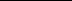 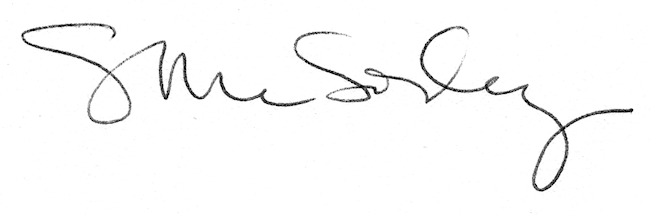 